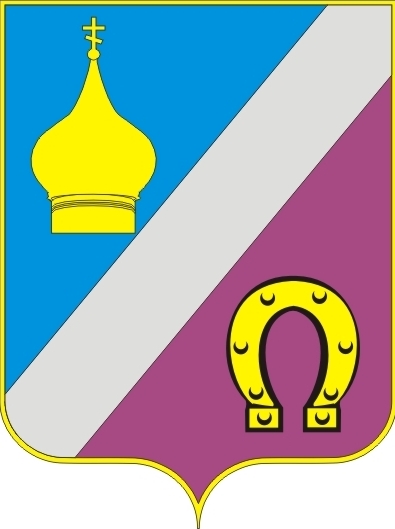 АДМИНИСТРАЦИЯ НИКОЛАЕВСКОГО СЕЛЬСКОГО ПОСЕЛЕНИЯНЕКЛИНОВСКОГО РАЙОНА РОСТОВСКОЙ ОБЛАСТИПОСТАНОВЛЕНИЕ    « 15 »  апреля  2024 г.                                                                                  № 94п«О комиссии Администрации Николаевского сельского поселения по оценке состояния зеленых насаждений, произрастающих на территории Николаевского сельского поселения в охранных зонах линейных объектов»В соответствии с Областным законом Ростовской области от 03.08.2007 № 747-ЗС «Об охране зеленых насаждений в населенных пунктах Ростовской области», постановлением Правительства Ростовской области от 30.08.2012 № 819 «Об утверждении Порядка охраны зеленых насаждений в населенных пунктах Ростовской области», руководствуясь Уставом муниципального образования «Николаевское сельское поселение», принятым решением Собрания депутатов Николаевского сельского поселения от 05.09.2016 № 163 (ред. от 03.08.2023), Администрация Николаевского сельского поселенияПОСТАНОВЛЯЕТ:1. Создать комиссию Администрации Николаевского сельского поселения по оценке состояния зеленых насаждений, произрастающих на территории Николаевского сельского поселения в охранных зонах линейных объектов (далее – комиссия).2. Утвердить:1) состав комиссии согласно приложению 1;2) Положение о комиссии согласно приложению 2.2. Начальнику сектора муниципального имущества, земельных отношений и ЖКХ Администрации Николаевского сельского поселения Рогозян А.А. обеспечить официальное опубликование настоящего постановления в сети интернет и разместить его на официальном сайте Администрации Николаевского сельского поселения в информационно-телекоммуникационной сети «Интернет».3. Настоящее постановление вступает в силу со дня его официального опубликования.4. Контроль за исполнением настоящего постановления возложить оставляю за собой.		Глава АдминистрацииНиколаевского сельского поселения                                                     Е.П. Ковалеваисп. Рогозян А.А.тел.:8(86347)52352Приложение 1к постановлению Администрации Николаевского сельского поселения от _________.апреля.2024 № ___Составкомиссии Администрации Николаевского сельского поселенияпо оценке состояния зеленых насаждений, произрастающихна территории Николаевского сельского поселения в охранных зонах линейных объектовПредседатель комиссии: Е.П. Ковалева -                   Глава Администрации Николаевского сельского поселения;Члены комиссии:А.А. Рогозян-                        начальник сектора муниципального имущества, земельных отношений и ЖКХ;М.И. Жмайлова-	 старший инспектор Администрации Николаевского сельского поселения;О.П. Полякова-	 ведущий специалист Администрации Николаевского сельского поселения;_________________	- _________________________________;представитель хозяйствующего	- (по согласованию)субъекта, обеспечивающегоэксплуатацию линейного объекта Приложение 2к постановлению Администрации Николаевского сельского поселения от _________.апреля.2024 № ___Положениео комиссии Администрации Николаевского сельского поселенияпо оценке состояния зеленых насаждений, произрастающихна территории Николаевского сельского поселения в охранных зонах линейных объектов1. Настоящее Положение устанавливает единые требования к порядку образования и работы комиссии Администрации Николаевского сельского поселения по оценке состояния зеленых насаждений, произрастающих на территории Николаевского сельского поселения в охранных зонах линейных объектов (далее соответственно – комиссия, зеленые насаждения в охранных зонах).2. Комиссия является постоянно действующим коллегиальным органом Администрации Николаевского сельского поселения, осуществляющим оценку состояния зеленых насаждений в охранных зонах.3. Комиссия в своей деятельности руководствуется Гражданским кодексом Российской Федерации, приказом Госстроя Российской Федерации от 15.12.1999 № 153 «Об утверждении Правил создания, охраны и содержания зеленых насаждений в городах Российской Федерации», Областным законом Ростовской области от 03.08.2007 № 747-ЗС «Об охране зеленых насаждений в населенных пунктах Ростовской области», постановлением Правительства Ростовской области от 30.08.2012 № 819 «Об утверждении Порядка охраны зеленых насаждений в населенных пунктах Ростовской области», настоящим Положением и иными муниципальными правовыми актами Николаевского сельского поселения.4. В состав комиссии входят представители Администрации Николаевского сельского поселения и представители хозяйствующих субъектов, обеспечивающих эксплуатацию линейных объектов, в охранных зонах которых необходимо повредить и (или) уничтожить зеленые насаждения. Для проведения оперативной оценки состояния зеленых насаждений в охранной зоне к работе комиссии Администрацией Николаевского сельского поселения привлекаются граждане и (или) общественные объединения.5. Комиссия состоит из председателя комиссии, который возглавляет комиссию и является должностным лицом Администрации Николаевского сельского поселения, и членов комиссии, которые осуществляют свои функции на принципах равенства. Численный состав комиссии не может быть менее трех человек. 6. Персональный состав комиссии определяется нормативным правовым актом Администрации Николаевского сельского поселения.7. Члены комиссии осуществляют свои функции лично. Передача функций члена комиссии другим лицам (в том числе на основании доверенности) не допускается.8. Комиссия выполняет возложенные на нее функции посредством проведения оценки состояния зеленых насаждений в охранных зонах.9. Члены комиссии должны быть уведомлены председателем комиссии о месте, дате и времени проведения оценки состояния зеленых насаждений в охранных зонах не позднее чем за два рабочих дня.10. Комиссия правомочна выполнять возложенные на нее функции, если в работе комиссии участвуют не менее половины количества ее членов, и хозяйствующим субъектом, обеспечивающим эксплуатацию линейного объекта, в охранной зоне которого необходимо повредить и (или) уничтожить зеленые насаждения, обеспечено участие его представителя.11. Председатель комиссии осуществляет общее руководство работой комиссии и обеспечивает взаимодействие комиссии с Администрацией Николаевского сельского поселения, и хозяйствующим субъектом, обеспечивающим эксплуатацию линейного объекта, в охранной зоне которого необходимо повредить и (или) уничтожить зеленые насаждения.12. Члены комиссии для выполнения возложенных на комиссию функций в ходе оценки состояния зеленых насаждений в охранных зонах:1) обследуют земельные участки, занятые зелеными насаждениями в охранных зонах;2) определяют качественные и количественные характеристики зеленых насаждений в охранных зонах;3) подписывают акт оценки состояния зеленых насаждений;4) по результатам оперативной оценки состояния зеленых насаждений в охранных зонах осуществляют отбор и пометку зеленых насаждений, подлежащих уничтожению и (или) повреждению.13. Комиссия проводит оценку состояния зеленых насаждений в охранных зонах в целях:1) ежегодной и оперативной оценки состояния зеленых насаждений в охранных зонах;2) установления необходимости повреждения и (или) уничтожения зеленых насаждений в охранных зонах в процессе эксплуатации существующих линейных объектов.14. О проведении комиссией ежегодной или оперативной оценки состояния зеленых насаждений в охранных зонах принимается нормативный правовой акт Администрации Николаевского сельского поселения.15. Ежегодная оценка состояния зеленых насаждений в охранных зонах производится комиссией два раза в год (весной до 30 апреля и осенью до 30 сентября) для определения качественных и количественных параметров состояния зеленых насаждений.16. Оперативная оценка состояния зеленых насаждений в охранных зонах производится комиссией по инициативе собственников, землепользователей, землевладельцев, арендаторов земельных участков, на которых произрастают зеленые насаждения в охранных зонах:1) для отнесения деревьев и кустарников к аварийно-опасным и сухостойным;2) в случае уничтожения или повреждения зеленых насаждений в охранных зонах при проведении аварийно-спасательных или аварийно-восстановительных работ, связанных с предупреждением и ликвидацией последствий чрезвычайных ситуаций;17. Необходимость повреждения и (или) уничтожения зеленых насаждений в охранных зонах в процессе эксплуатации существующих линейных объектов устанавливается комиссией по поручению главы Администрации Николаевского сельского поселения или иного должностного лица, исполняющего обязанности главы Администрации Николаевского сельского поселения в период его временного отсутствия, для обеспечения рассмотрения заявления о выдаче разрешения на уничтожение и (или) повреждение зеленых насаждений в охранных зонах, поступившего в Администрацию Николаевского сельского поселения в установленном порядке от хозяйствующего субъекта, обеспечивающего эксплуатацию соответствующих линейных объектов.18. По результатам оценки состояния зеленых насаждений в охранных зонах комиссией составляется и подписывается акт оценки состояния зеленых насаждений по форме приложения 2 к Порядку охраны зеленых насаждений в населенных пунктах Ростовской области, утвержденному постановлением Правительства Ростовской области от 30.08.2012 № 819 «Об утверждении Порядка охраны зеленых насаждений в населенных пунктах Ростовской области».Срок действия акта оценки состояния зеленых насаждений – не более трех лет.19. Информация о привлечении граждан и (или) общественных объединений к работе комиссии для проведения оперативной оценки состояния зеленых насаждений в охранных зонах вносится в акт оценки состояния зеленых насаждений20. Подписанный комиссией акт оценки состояния зеленых насаждений представляется в Администрацию Николаевского сельского поселения для хранения и учета не позднее рабочего дня, следующего за днем проведения оценки состояния зеленых насаждения в охранных зонах.21. На основании акта оценки состояния зеленых насаждений, составленного по результатам ежегодной или оперативной оценки состояния зеленых насаждений в охранных зонах, уполномоченными должными лицами Администрации Николаевского сельского поселения вносятся изменения в паспорт объекта зеленых насаждений в охранных зонах.